ΕΝΤΥΠΟ ΕΓΓΡΑΦΗΣΑΝΟΙΧΤΟ ΕΡΓΑΣΤΗΡΙΟ ΤΟΥ ΕΡΓΟΥ «TRITON»Τρίτη 19 Μαρτίου, 2019 (10:30-14:00)Κέντρο Χαρακτικών Τεχνών - Μουσείο Βάσως Κατράκη, Αιτωλικό-Δήμος Ι.Π.ΜεσολογγίουΚαλές Πρακτικές Περιβαλλοντικής Μηχανικής για την άμβλυνση των επιπτώσεων της Παράκτιας Διάβρωσης σε Ελλάδα και ΙταλίαΠαρακαλούμε να συμπληρωθεί και να αποσταλεί μέχρι τις 15 Μαρτίου στη διεύθυνση menelaosix@gmail.comΟΡΓΑΝΙΣΜΟΣ :ΟΝΟΜΑ/ΕΠΙΘΕΤΟ:ΘΕΣΗ:E-MAIL:ΤΗΛ.:ΚΙΝΗΤΟ::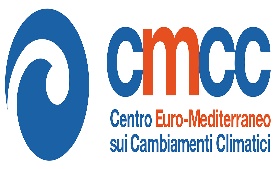 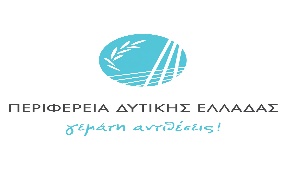 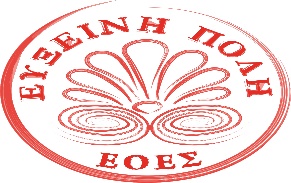 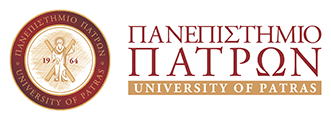 